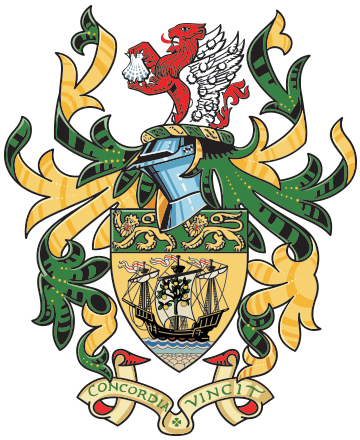 The Council’s policy may be viewed on the Policies page of its website.To: 	All Members of the Northam Town Council Planning CommitteeCc:	All Northam Town CouncillorsYou are hereby summoned to attend a Planning Meeting on Thursday 22nd February 2024 at 6.30pm which will be held in the Town Hall Council Chamber for the purpose of considering and resolving upon the business set out in the following agenda.Members of the public will be admitted at the start of the meeting.The Agenda for the meeting is set out below. Date of issue: 16th February 2024M J MillsMrs Jane Mills MILCM, Town Clerk The following are Members of the Planning Committee: Cllrs Bach (Chairman), Brading, Bruins, Mrs Hodson, Leather, Lo-vel, Singh, with Cllr P Hames ex-officio as Mayor. Two vacancies. All Members of the Council are entitled to attend.AGENDA1	Apologies.2	Chairman’s Announcements3	To agree the agenda as published4	Declarations of interest:Members are reminded that all interests should be declared prior to the item being discussed.5	To confirm and sign the minutes of the Planning Meeting held 1st February 2024 (herewith)6	Public Participation	Members of the public are permitted to make representations, answer questions and give evidence in respect of any item of business included in the agenda.  Each member of the public is entitled to speak once only in respect of business itemised on the agenda and shall not speak for more than 4 minutes. The period of time which is designated for public participation in accordance with standing orders shall not exceed 20 minutes.7	Torridge District Council Planning Applications: Torridge District Council, the determining Authority, has asked for comments from the Town Council on the following Parish planning applications:i)	1/0044/2024/FUL						Applicant: Mr WarwickProposal:	External alterations including new roof and re-slating of existing duo-pitched roof, roof lights and windows, window alterations, front door and internal alterationsLocation:	2 Pitt Court, Appledore	(Deferred from previous meeting)Response date:	16th February 2024 (extension granted to the 23rd February)ii)	1/0068/2024/FUL						Applicant: Mrs BalkwillProposal:	Raising roof and insertion of dormers, demolition of garage and erection of extension (annex) and alterationsLocation:	33 Windmill Lane, NorthamResponse date:	22nd February 2024 (extension granted to the 23rd February)iii)	1/0062/2024/FUL						Applicant: Mr GuestProposal:	Installation of swimming pool to rear garden, modifications to existing garage/workshop to create pool changing and shower room, alterations to existing front porch, creation of patio areas and associated external worksLocation:	Highlea , First Raleigh,Response date:	24th February 2024 iv)	1/0090/2024/FUL						Applicant: Mr SmithProposal:	Replacement flat roofLocation:	10 Tors View, Westward HoResponse date:	1st March 2024 v)	1/0111/2024/FUL					Applicant: Mr and Mrs StreetProposal:	Two storey side extension and single storey rear extensionLocation:	88 J. H. Taylor Drive, NorthamResponse date:	4th March 2024 8	To Note: Torridge District Council Planning DecisionsTorridge District Council, the determining Authority, has granted permission for the following applications with conditions as filed:i)	1/1083/2023/FULProposal:	Construction of self contained holiday letLocation:	Cluden Lodge, Cluden Road, Northam	(Northam Town Council recommended the proposal be refused permission)ii)	1/1055/2023/FULProposal:	Alterations to access, single storey rear extension and increase in roof height to form additional accommodation with dormersLocation:	5 Northdene, Bideford	(Northam Town Council recommended the proposal be refused permission)iii)	1/1256/2023/FULProposal:	Erection of a single storey extensionLocation:	24 J. H. Taylor Drive, Northam	(Northam Town Council recommended the proposal be granted permission)iv)	1/1153/2023/FULProposal:	Change of use of ancillary annex to dwelling (Affecting a Public Right of Way)Location:	Flagstaff House, Lower Cleave, Northam	(Northam Town Council recommended the proposal be refused permission)v)	1/1244/2023/FULProposal:	Removal of existing chimney, construction of new chimney. Replacing concrete tiles with natural slates and insertion of rooflightsLocation:	42 Bude Street, Appledore	(Northam Town Council recommended the proposal be granted permission)9	To Note: Torridge District Council Planning DecisionsTorridge District Council, the determining Authority, has notified the Council that the following applications have been withdrawn:i)	1/1065/2023/FULProposal:	Erection of 1no. dwelling to include access and drainage arrangements (Variation of condition 2 of planning approval 1/0248/2023/FUL)Location:	Land At Grid Reference 244396 129269, Tadworthy Road, Northam	(Northam Town Council recommended the proposal be refused permission)10)	To Receive, Section 106 report from Torridge District Council regarding developer contributions in the Parish of Northam (herewith)Minutes									      	  Page 190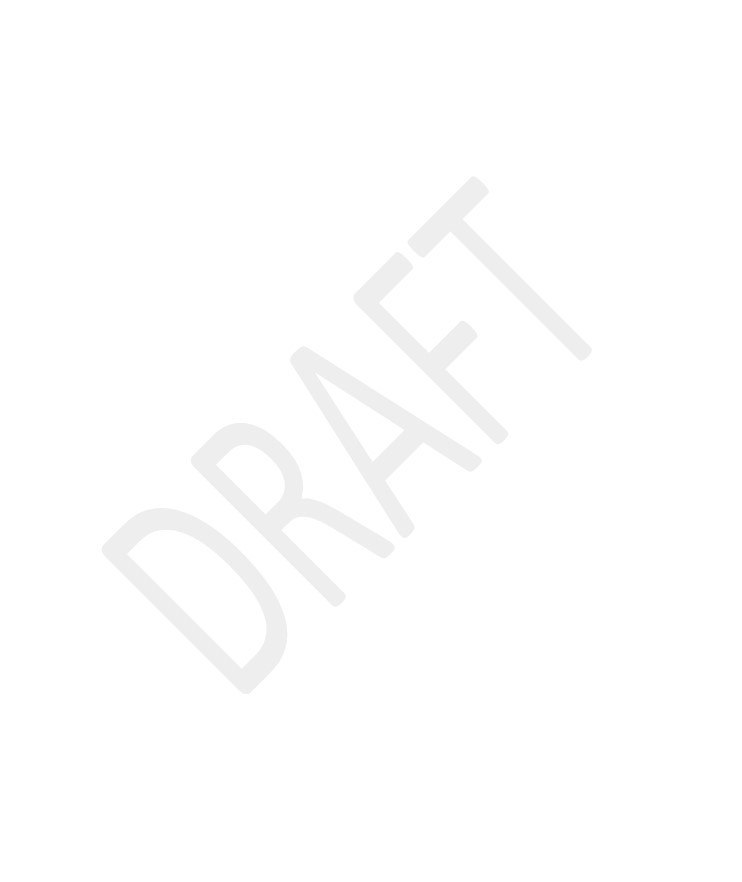 Northam Town Council – Minutes of the Planning Meeting held 1st February 2024 at 6.30pm in the Council Chamber, Windmill Lane, Northam.Present: 		Cllrs Bach (Chair), Brading, Bruins, Hames, Hodson, Leather, Lo-Vel and Singh from minute .In attendance: 	Mrs J Mills – Town Clerk2402/724		ApologiesAll present.2402/725		Chair’s Announcements:The Chair advised that items 7, vi and vii may be deferred due to insufficient time for members of the public to consider them. He also advised he had been looking at the documents received from TDC on enforcement, which made interesting reading. He has also called in the application for 51 Atlantic Way2402/726		To agree the agenda as published			It was resolved to agree the agenda as published			Proposed Cllr Hodson, Seconded Cllr Bruins, (All in favour)2402/727		Declarations of interest:Members were reminded that all interests should be declared prior to the item being discussed.2402/728        	To confirm and sign the minutes of the Planning Meeting held 11thJanuary 2024 It was resolved to confirm and sign the minutes of the Planning Meeting held 11th January 2024Proposed Cllr Leather, Seconded Cllr Brading (All in favour)2402/729		Public ParticipationMembers of the public are permitted to make representations, answer questions and give evidence in respect of any item of business included in the agenda.  Each member of the public is entitled to speak once only in respect of business itemised on the agenda and shall not speak for more than 4 minutes. The period of time which is designated for public participation in accordance with standing orders shall not exceed 20 minutes.2402/730		Torridge District Council Planning Applications: Torridge District Council, the determining Authority, has asked for comments from the Town Council on the following Parish planning applications:i)	1/0002/2024/FUL				Applicant: Mr & Mrs Rogers & HellyerProposal:	Erection of a first floor extensionLocation:	52 Taylor Crescent, Westward Ho!Response date:	29th January 2024 (extension granted to the 5th February 2024)It was resolved to recommend approval, subject to consideration being given to all neighbouring properties during the construction work to ensure access to other properties is reasonably maintained.Proposed Cllr Hodson, Seconded Cllr Brading, (All in favour)Page 191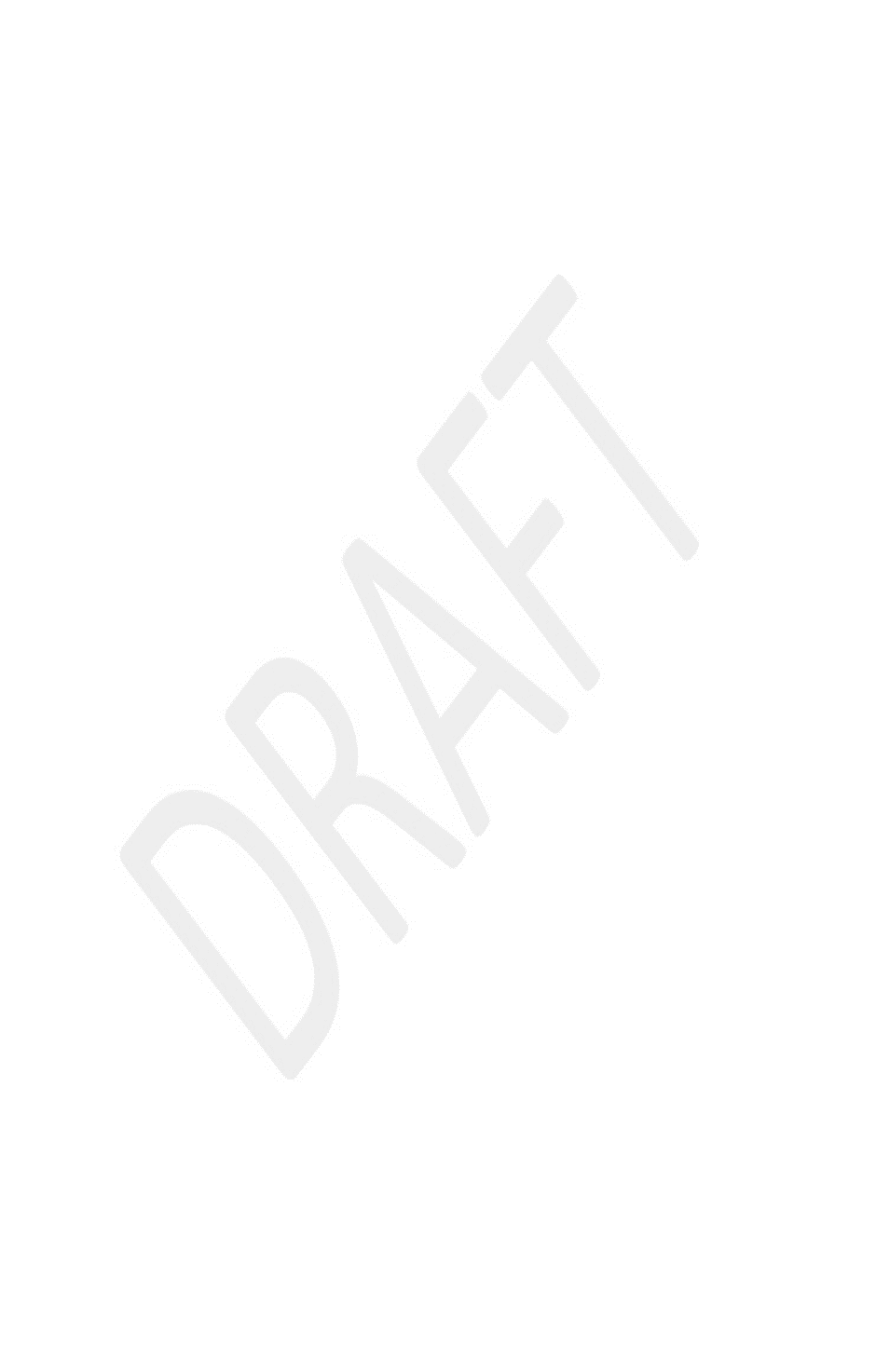 ii)	1/0016/2024/FUH					Applicant: Mr James CorryProposal:	Retrospective erection of games roomLocation:	4 Boulevard Way, Westward Ho!Response date:	1st February 2024 (extension granted to the 5th February 2024)	It was resolved to recommend approval.	Proposed Cllr Hodson, Seconded Cllr Bruins, (All in favour)iii)	1/1153/2023/FUL (Re-consultation)				Applicant: Mr M AshtonProposal:	Change of use of ancillary annex to dwelling (Affecting a Public Right of Way)Location:	Flagstaff House, Lower Cleave, Northam, BidefordResponse date:	8th February 2024 	It was resolved to recommend refusal on the same grounds as previously.(Northam Town Council resolved to recommend the proposal for refusal on the grounds that by changing the status from an annexe to the neighbouring building to a separate dwelling, it is an overdevelopment of what is already a cramped site compounded by the possibility that both buildings could be permanently occupied)Proposed Cllr Hodson, Seconded Cllr Brading, (Majority in favour, one abstention and one vote against)iv)	1/0025/2024/FUL						Applicant: Maxika HomesProposal:	Change of use of lower ground floor flat from holiday let to C3 residential useLocation:	Culloden House, Fosketh Hill, Westward Ho!Response date:	10th February 2024 It was resolved to recommend refusal, on the grounds that it was considered a poorly designed layout of the accommodation, with limited natural light in the principal rooms.Also, no identified amenity space.Proposed Cllr Leather, Seconded Cllr Bruins, (Majority in favour one abstention and one vote against)v)	1/0042/2024/OUT						Applicant: Mr BarrittProposal:	Outline application with all matters reserved for 1no. dwellingLocation:	Breakers View, Park Avenue, Westward Ho!Response date:	12th February 2024 It was resolved to recommend approval.	Proposed Cllr Leather, Seconded Cllr Hodson, (Majority in favour two votes against)vi)	1/0044/2024/FUL						Applicant: Mr WarwickProposal:	External alterations including new roof and re-slating of existing     duo-pitched roof, roof lights and windows, window alterations, front door and internal alterationsLocation:	2 Pitt Court, AppledoreResponse date:	16th February 2024 It was resolved to defer this item to enable comments from the publicProposed Cllr Hames, Seconded Cllr Hodson, (Majority in favour, one abstention)vii)	1/0033/2024/OUT						Applicant: Mr BurgessProposal:	Outline application for 2no. dwellings with all matters reserved (Resubmission of 1/1095/2018/OUT)Location:	Witten Lodge, Heywood Road, NorthamPage 192Response date:	16th February 2024 It was proposed by Cllr Hames to defer this item, there was no seconder, the motion failed.It was resolved to recommend approval.Proposed Cllr Leather, Seconded Cllr Brading, (Majority in favour, two abstentions, one voteAgainst2402/731	Members agreed to note the Torridge District Council Planning Decisions          Torridge District Council, the determining Authority, has granted permission for the following applications with conditions as filed:i)	1/1028/2023/FULProposal:	Proposed internal alterations and first floor extensionLocation:	Mischief Cottage, Golf Links Road, Westward Ho!	(Northam recommended that this proposal be granted permission)ii)	1/1156/2023/FUHProposal:	Erection of porch to front elevation & conversion of garage to provide additional habitable accommodationLocation:	8 Ridgeway Drive, Westward Ho!	(Northam recommended that this proposal be granted permission)iii)	1/1206/2023/FULProposal:	Raising of roof to create second floor, and alterations to dwelling and associated worksLocation:	26 Riverside Court, Bideford	(Northam Town Council noted this proposal and resolved to not submit any further comments)iv)	1/1239/2023/DEMProposal:	Removal of all remaining buildings & partial structures and boundary wall to New Quay StreetLocation:	Torridge District Council, Middle Dock, New Quay Street, Appledore(Not presented by the Planning Authority for consultation with Northam Town Council)v)	1/1161/2023/FULProposal:	Part retrospective application for regularisation of rear decking and fenestration alterations and proposed front porchLocation:	43 Nelson Road, Westward Ho!	(Northam Town Council resolved to recommend the proposal be refused permission)vi)	1/1254/2023/FULProposal:	Variation of condition 1 of planning approval 1/0126/2023/FUL (Plans schedule)Location:	The Fairway Buoy, Golf Links Road, Westward Ho!(Northam recommended that this proposal be granted permission)Page 1932402/732	 Members agreed to note Torridge District Council Planning Appeals Torridge District Council, the determining Authority, has notified the Council that the following appeals have been lodged with the Department of Communities and Local Government against the refusal of Planning Permissioni)          Appeal Reference: APP/W1145/D/24/3336373            Appeal Start Date: 23rd October 2023            Interested Party comments by: Not yet availableProposal: Removal and creation of new roof extension to create a third floor and the addition of a balcony to dwelling and ground floor home office including hard and soft landscaping (Affecting a Public Right of Way) - Amended Red Edge and Description            Location: Tree Tops, Durrant Lane, Northam, Bideford            Appeal Initial Notification 1/0608/2023/FULThere being no further business the meeting closed at 7.40pmSigned………………………………………………..Dated……………………………………………….